Тема недели: «Весна в окно стучится…  Весенние ручейки»Познавательное развитие и развитие речи детейТема: «Изменения в природе с наступлением весны, о жизни лесных животных весной».Программное содержание: Знакомить детей с признаками весны, таяньем снега, образованием ручейков. Рассказать детям об изменениях в природе с наступлением весны, о жизни лесных животных весной.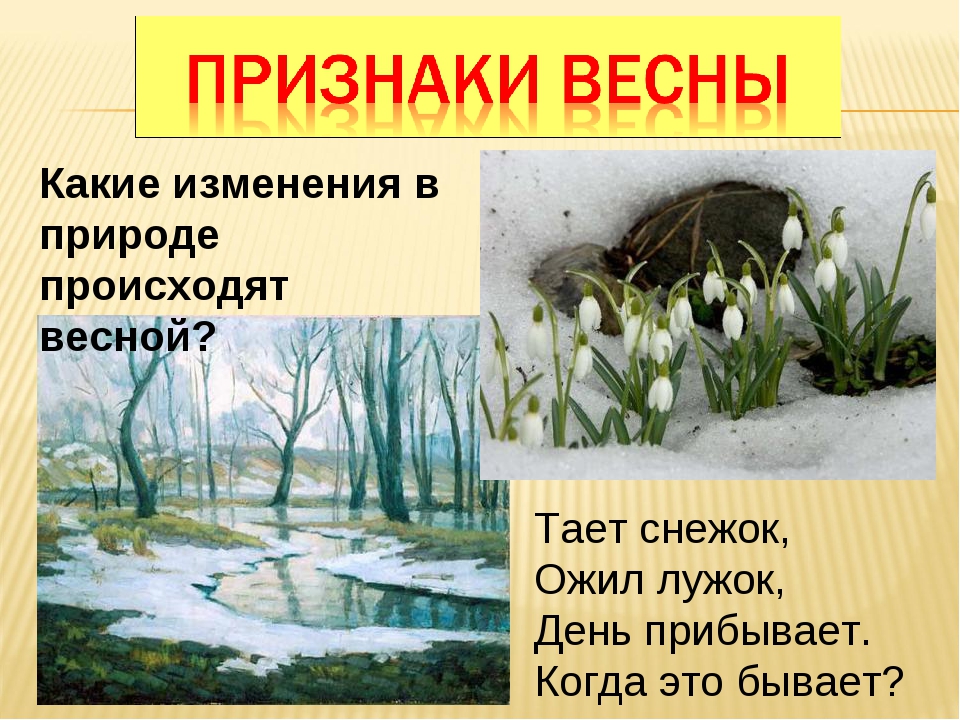 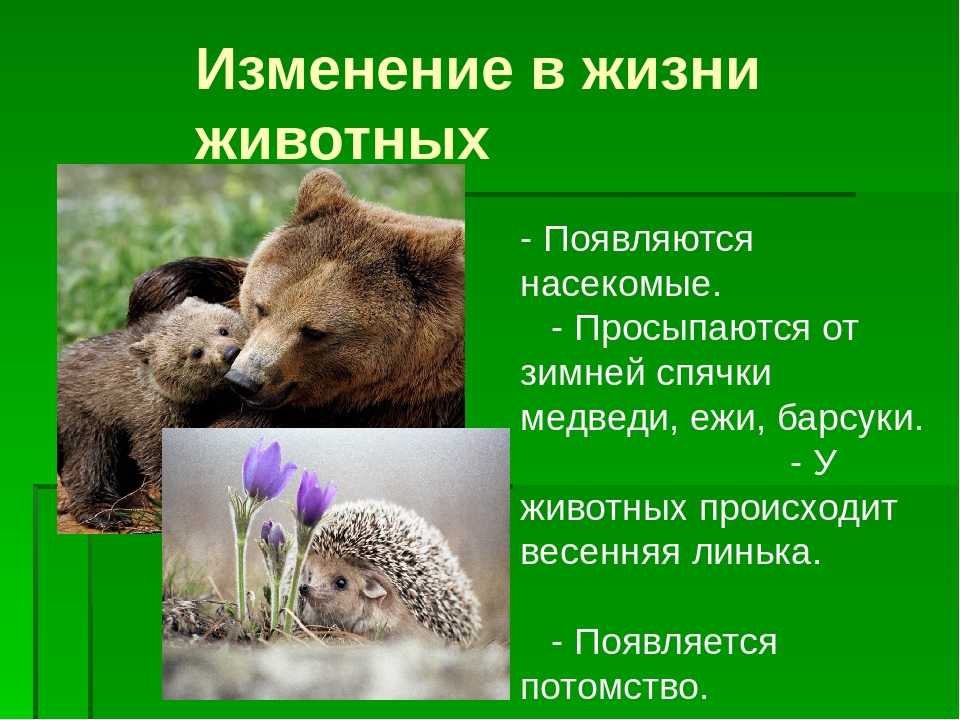   Рисование Тема: «Скворечник» Программное содержание: Учить детей рисовать предмет, состоящий из прямоугольной формы, круга, прямой крыши; правильно передавать относительную величину частей предмета. Закреплять приемы закрашивания. 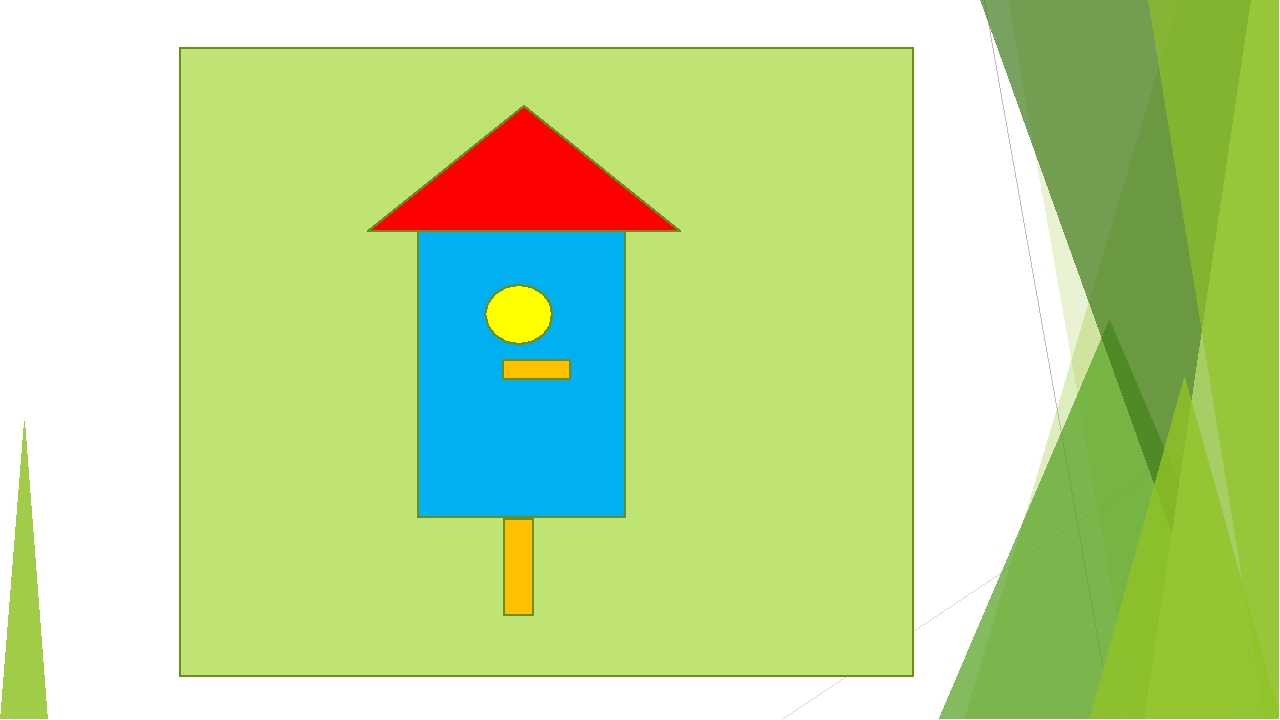  Математика. Тема: «Путешествие в Цифроцирк»Программное содержание: закреплять умение сравнивать геометрические фигуры по величине, форме, цвету, размеру, составлять из них вертикальный ряд, понимать пространственные характеристики «справа» и «слева».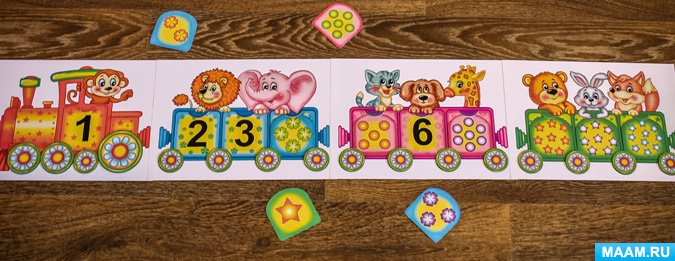 Развитие речи.Тема: «Составление описательного рассказа о животных по картинкам»Программное содержание:Связная речь: учить составлять короткие рассказы по картинке;Словарь и грамматика: закрепить умение образовывать формы единственного и множественного числа существительных – названий детенышей;Звуковая культура речи: учить отчетливо произносить звуки З-Зь, выделять эти звуки из слов.  Составление короткого рассказа (4-5 предложений) по картине.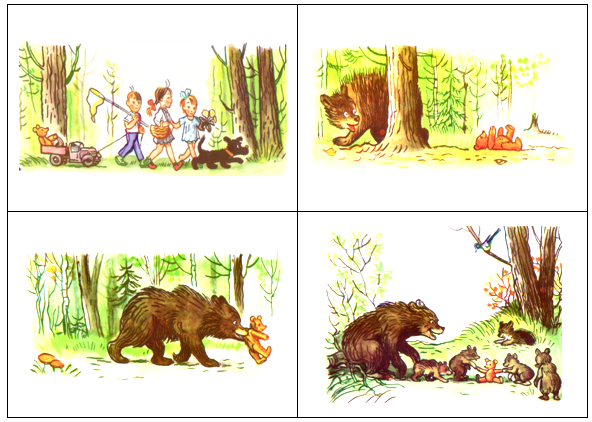 